ΣΥΛΛΟΓΟΣ ΕΚΠΑΙΔΕΥΤΙΚΩΝ Π. Ε.                    Μαρούσι  9 – 11 – 2023                                                                                                                     ΑΜΑΡΟΥΣΙΟΥ                                                   Αρ. Πρ.: 201Ταχ. Δ/νση: Μαραθωνοδρόμου 54                                            Τ. Κ. 15124 Μαρούσι                                                  Τηλ.: 210 8020697                                                                                         Πληροφ.: Δ. Πολυχρονιάδης (6945394406)     Email:syll2grafeio@gmail.com                                               Δικτυακός τόπος: http//: www.syllogosekpaideutikonpeamarousisou.gr                                                                                                                                                         ΠΡΟΣΤΑ ΜΕΛΗ ΤΟΥ ΣΥΛΛΟΓΟΥ ΜΑΣ Κοινοποίηση: Διεύθυνση Π. Ε. Β΄ Αθήνας, Δ. Ο. Ε., Συλλόγους Εκπ/κών Π. Ε. της χώρας, Θέμα: « Κήρυξη τρίωρων διευκολυντικών στάσεων εργασίας την ΤΕΤΑΡΤΗ 15 Νοεμβρίου 2023».Το Δ. Σ. του Συλλόγου Εκπ/κών Π. Ε. Αμαρουσίου λαμβάνοντας υπόψη του την υπ’ αριθμ. πρ. 719/9 – 11 – 2023 απόφαση του Δ. Σ. της Δ. Ο. Ε. με θέμα: «15 Νοεμβρίου 2023, ώρα 9.30 π.μ. Παναττική συγκέντρωση στο  Διοικητικό Εφετείο Αθηνών για την εκδίκαση της προσφυγής κατά των αποφάσεων ανάκλησης της μονιμοποίησης των δόκιμων εκπαιδευτικών της Α΄ Διεύθυνσης Π. Ε. Αθήνας – Κήρυξη τρίωρης διευκολυντικής στάσης εργασίας για τις τρεις πρώτες ώρες του πρωινού κύκλου της Τετάρτης 15 – 11 – 2023 από το Δ. Σ. της Δ. Ο. Ε.», προκειμένου να διευκολύνει περαιτέρω την μαζικότερη συμμετοχή των συναδέλφων – μελών του σωματείου μας στην Παναττική συγκέντρωση στο Διοικητικό Εφετείο Αθηνών ΠΡΟΚΗΡΥΣΣΕΙ ΕΠΙΠΛΕΟΝ ΤΡΙΩΡΕΣ ΔΙΕΥΚΟΛΥΝΤΙΚΕΣ ΣΤΑΣΕΙΣ ΕΡΓΑΣΙΑΣ: α) ΓΙΑ ΤΙΣ ΤΡΕΙΣ ΩΡΕΣ ΤΟΥ ΠΡΩΙΝΟΥ ΚΥΚΛΟΥ ΤΩΝ ΜΑΘΗΜΑΤΩΝ ΑΠΟ 10:45 ΕΩΣ 13:15 ΚΑΙ β) ΓΙΑ ΤΙΣ ΤΡΕΙΣ ΩΡΕΣ ΤΟΥ ΟΛΟΗΜΕΡΟΥ ΑΠΟ 13:15 ΕΩΣ 16:00. Η παρούσα αποτελεί ειδοποίηση και για την Δ/νση Π. Ε. Β΄ Αθήνας. Οι συνάδελφοι – μέλη του σωματείου μας μπορούν να κάνουν χρήση όποιας ή όποιων από τις στάσεις εργασίας επιθυμούν προκειμένου να συμμετέχουν στην ΠΑΝΑΤΤΙΚΗ ΣΥΓΚΕΝΤΡΩΣΗ που διοργανώνεται από την Δ. Ο. Ε. στο Διοικητικό Εφετείο Αθηνών την Τετάρτη 15 – 11 – 2023 στις 09:30.Η ΑΞΙΟΛΟΓΗΣΗ ΤΩΝ ΝΟΜΩΝ 4692/2020 & 4823/2021 ΔΕΝ ΘΑ ΠΕΡΑΣΕΙ.ΑΜΕΣΗ ΕΚΔΟΣΗ ΔΙΑΠΙΣΤΩΤΙΚΩΝ ΠΡΑΞΕΩΝ ΜΟΝΙΜΟΠΟΙΗΣΕΙΣ ΤΩΝ ΝΕΟΔΙΟΡΙΣΤΩΝ ΕΚΠΑΙΔΕΥΤΙΚΩΝ ΧΩΡΙΣ ΟΡΟΥΣ ΚΑΙ ΠΡΟΫΠΟΘΕΣΕΙΣ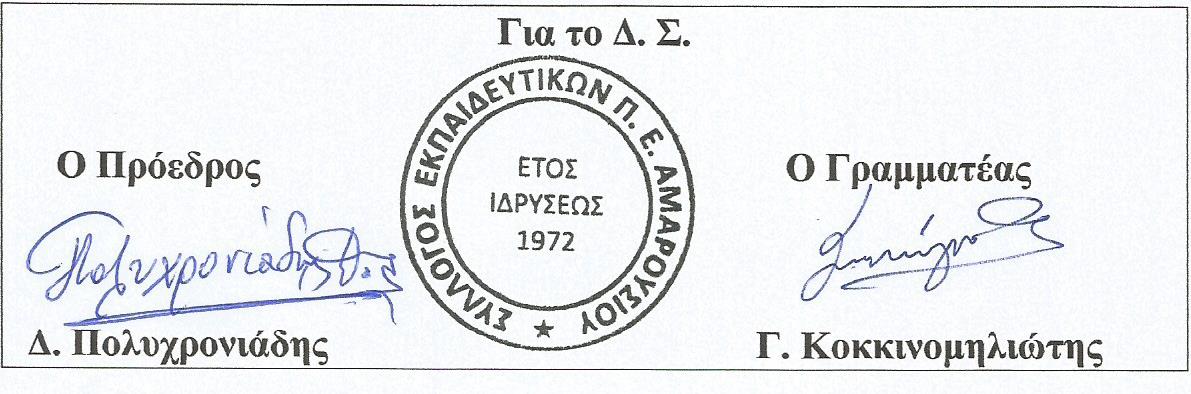 